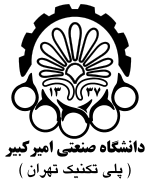 فرم بررسی سوابق اعضاء غیرهیأت علمی (رسمی، پیمانی و قراردادی) دانشگاه صنعتی امیرکبیر برای ارتقاء رتبه(موضوع دستورالعمل ماده 4 پیوست3  ارتقاء رتبه آئین نامه استخدامی دانشگاه)اینجانب .........................متقاضی بررسی پرونده استخدامی به منظو ارتقاء به رتبه مهارتی       رتبه 3       رتبه 2      رتبه 1         می باشم. 									امضاء متقاضی									تاریخالف) سوابق تحصیلی:	1- مدرک تحصیلی2- میزان ارتباط رشته تحصیلی با شغل مورد تصدی			                       			   ............................ امتیاز3- محل اخذ مدرک تحصیلی                                                                                         		   ............................ امتیاز                                                                4- معدل آخرین مدرک تحصیلی                                                                                  		    .......................... امتیازجمع امتیاز شاخص های عامل الف:                                                                            ........................ امتیازب) سوابق اجرایی و تجربی:1- سنوات خدمت2- سنوات مدیریتی3- عضویت در کمیته ها، کارگروه های تخصصی، کمیسیون ها، هیأت ها و شوراهای مصوبجمع امتیاز شاخص های عامل ب:                                                                                                               	...................... امتیازج) سوابق آموزشی:1- توسعه فردی فراگیری و با ارائه دوره های آموزشی                                                                          ........................... امتیاز بند 1مجموع ساعات آموزشی مصوب و گذرانده شده تا تاریخ ...............................................،..................... ساعت (مندرج در شناسنامه آموزشی کارمند)2- آموزش به همکاران از طریق انتقال تجارب شغلی                                                                              .......................امتیاز بند 2عنوان و میزان سابقه مربوط و مشابه ......................................................................................................................................................................................سال3- میزان تسلط به نرم افزارها                                                                                                          ...................... امتیاز بند 34- میزان تسلط به زبان های خارجی                                                                                                 ...................... امتیاز بند 4امتیاز مدرک زبان های خارجی ...................................................جمع امتیاز شاخص های عامل ج:                                                                                                                ......................... امتیاز     د)فعالیتهای علمی، پژوهشی و فرهنگی1- ارائه پیشنهادهای نو و ابتکاری                  …….                                                                  ......... امتیاز بند12- ثبت اکتشافات و اختراعات و کارهای بدیع هنری                                                                    ............. امتیاز بند23- انتشار و ارائه مقاله                                                                                                           ........ امتیاز بند3         4- تألیف و ترجمه کتاب                                                                                                  ............... امتیاز بند45- ارائه طرحهای تحقیقاتی                                                                                               ................ امتیاز بند 56- ارائه گزارشهای موردی                                                                                            ..................... امتیاز بند 67- دریافت لوح تشویق و تقدیر                                                                                        .................. امتیاز بند78- کسب عنوان عضو نمونه                                                                                      ................... امتیاز بند 8جمع امتیاز شاخصهای عامل د:                                                                                        ...................... امتیازجمع امتیاز عاملهای الف، ب، ج، د:                                                                                ........................ امتیازنامبرده شرایط لازم برای ارتقاء به رتبه ............. را از تاریخ ........................ دارا میباشد/ نمیباشد.                                                                                                                         امضاء تأیید کننده                                                                                                                                     تاریخمشخصات فردی و سازمانی متقاضی ارتقاء رتبهمشخصات فردی و سازمانی متقاضی ارتقاء رتبهمشخصات فردی و سازمانی متقاضی ارتقاء رتبهمشخصات فردی و سازمانی متقاضی ارتقاء رتبهمشخصات فردی و سازمانی متقاضی ارتقاء رتبهنام: نام خانوادگی: نام خانوادگی: نام خانوادگی: نام پدر: شماره ملی کارمند:شماره شناسنامه: شماره شناسنامه: شماره شناسنامه: تاریخ تولد: عنوان پست سازمانی: عنوان پست سازمانی: عنوان پست سازمانی: عنوان پست سازمانی: عنوان پست سازمانی: واحد سازمانی: واحد سازمانی: واحد سازمانی: واحد سازمانی: واحد سازمانی: سوابق خدمت قابل قبول: روز       ماه               سالسوابق خدمت قابل قبول: روز       ماه               سالسوابق خدمت قابل قبول: روز       ماه               سالرتبه:               پایه:رتبه:               پایه:محل خدمت:   شهرستان: تهران                         استان: تهرانمحل خدمت:   شهرستان: تهران                         استان: تهرانمحل خدمت:   شهرستان: تهران                         استان: تهرانمحل خدمت:   شهرستان: تهران                         استان: تهرانمحل خدمت:   شهرستان: تهران                         استان: تهراننوع استخدام: نوع استخدام: وضعیت ایثارگری:-وضعیت ایثارگری:-وضعیت ایثارگری:-     مدرک تحصیلی       رشته تحصیلی    محل اخذ مدرک  امتیاز (آخرین مدرک)عنوان پست سازمانینوع مدرکاز تاریختا تاریخمدتامتیازنوع سرپرستیازتاریختاتاریخمدتامتیازنوع عضویتاز تاریختا تاریخمدتامتیازعنوان پیشنهادمرجع تایید کنندهتاریخامتیازعنوان فعالیتمرجع تایید کنندهتاریخامتیازعنوان مقالهنام نشریهنوع مجله یا سمینارصفحاتمشخصات نشریهمشخصات نشریهتاریخ انتشار(ماه سال) یا شماره و تاریخ گواهیپذیرشامتیازعنوان مقالهنام نشریهنوع مجله یا سمینارصفحاتسالشمارهتاریخ انتشار(ماه سال) یا شماره و تاریخ گواهیپذیرشامتیازعنوان کتابنوع فعالیتناشرتاریخ انتشارمرتبط یا غیرمرتبطامتیازعنوان فعالیتمرجع تأیید کنندهتاریخ انجام فعالیتامتیازعنوان گزارشمرجع تأیید کنندهتاریخ انجام فعالیتامتیازنوع لوحمرجع تأیید کنندهتاریخامضاءنوع لوحمرجع تأیید کنندهتاریخامضاء